ИНФОРМАЦИЯ о проведении декадника «Безопасность детей на дороге» в МБУ ДО МУК г. Азова	Согласно совместного приказа ГУ МВД России по Ростовской области и Министерства общего и профессионального образования Ростовской области от 07.09.2016 г. №1202/612 «О комплексе профилактических мер, направленных на предупреждение детского дорожно-транспортного травматизма в 2016-2017 учебном году», а также в связи с ростом дорожно-транспортных происшествий с участием несовершеннолетних в 2017 году, с 17 по 27 февраля в МБУ ДО МУК г. Азова был проведён декадник «Безопасность детей на дорогах».МЕРОПРИЯТИЯ, организованные и проведенные в МБУ ДО МУК г. Азова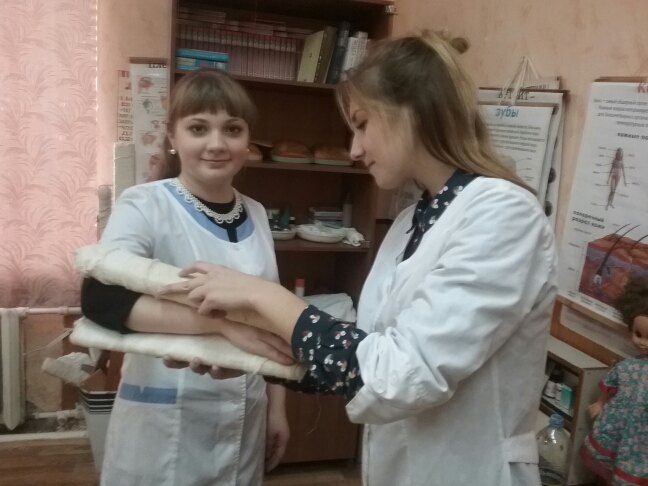 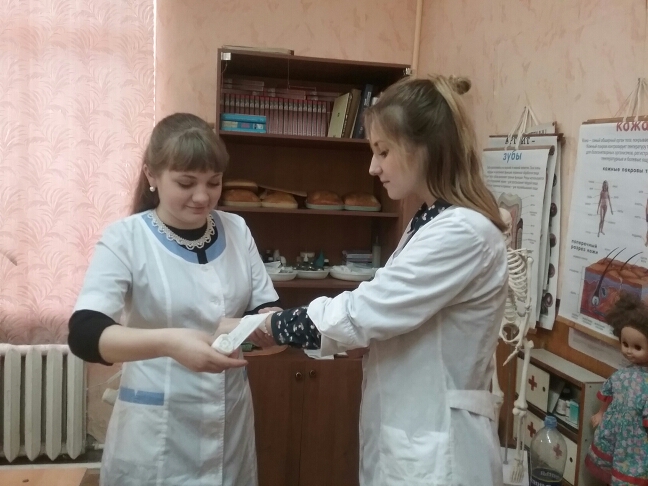 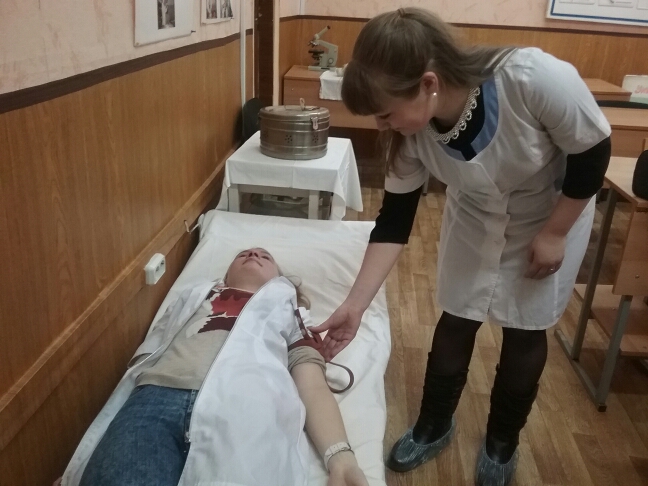 №п/пНаименование мероприятияНазвание объединенияОтветственный 1.Обновление уголка «Информация» буклетами по безопасности детей на дорогахОбъединения МБУ ДО МУК г. АзоваМетодист2.Проведение бесед с учащимися объединений по правилам поведения в транспорте, на проезжей части, во дворахОбъединения МБУ ДО МУК г. АзоваМетодист, педагоги дополнительногообразования 3.Викторина на знание правил дорожного движения и безопасного поведения на дорогах «Знай! Умей! Соблюдай!»Объединение «Юный автослесарь»Педагог дополнительногообразования Вакалов А.В.4.Просмотр видеофильмов с использованием интерактивной доски «Азбука безопасности», «Если ты – пешеход»Объединение «Компьютерная графика и дизайн»Педагог дополнительногообразования Гриценко З.Ю.5.Разработка дидактических сюжетных игр для воспитанников дошкольных учреждений «Мчаться по улице автомобили»Объединение «Педагогика и психология вокруг нас»Педагог дополнительногообразования Хомченко И.В.6.Практические занятия на тему: «Оказание первой медицинской помощи при дорожно-транспортных происшествиях».Объединение «Юный медик»Педагог дополнительногообразования Тюлькина А.В.